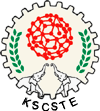 tIcf imkv{X kmt¦XnI ]cnØnXn Iu¬knÂAdnbn¸vimkv{X`h³ sI«nS¯nsâ ]pdw`mKw s]bnâv sN¿p¶Xv kw_Ôn¨v     tIcf imkv{X kmt¦XnI ]cnØnXn Iu¬knÂ sI«nS¯nsâ ]pdw`mKw (]pdw NpaÀ) s]bnâv sN¿p¶Xpambn _Ôs¸«v kaÀ¸n¨ Izt«j\pIÄ Nne kmt¦XnI ImcW§fmÂ 30.04.2014\v Xpd¡m³ km[n¨n«nÃ. Sn. Izt«j\pIÄ 26.06.2014 sshIpt¶cw 3.00 aWn¡v Xpd¡p¶XmWv.H¸v/þI¬t{SmfÀ Hm^v AUvan\nkvt{Sj³Adnbn¸vimkv{X`h³ sI«nS¯nsâ ]pdw`mKw s]bnâv sN¿p¶Xv kw_Ôn¨v     tIcf imkv{X kmt¦XnI ]cnØnXn Iu¬knÂ sI«nS¯nsâ ]pdw`mKw (]pdw NpaÀ) s]bnâv sN¿p¶Xpambn _Ôs¸«v kaÀ¸n¨ Izt«j\pIÄ Nne kmt¦XnI ImcW§fmÂ 30.04.2014\v Xpd¡m³ km[n¨n«nÃ. Sn. Izt«j\pIÄ 26.06.2014 sshIpt¶cw 3.00 aWn¡v Xpd¡p¶XmWv.H¸v/þI¬t{SmfÀ Hm^v AUvan\nkvt{Sj³